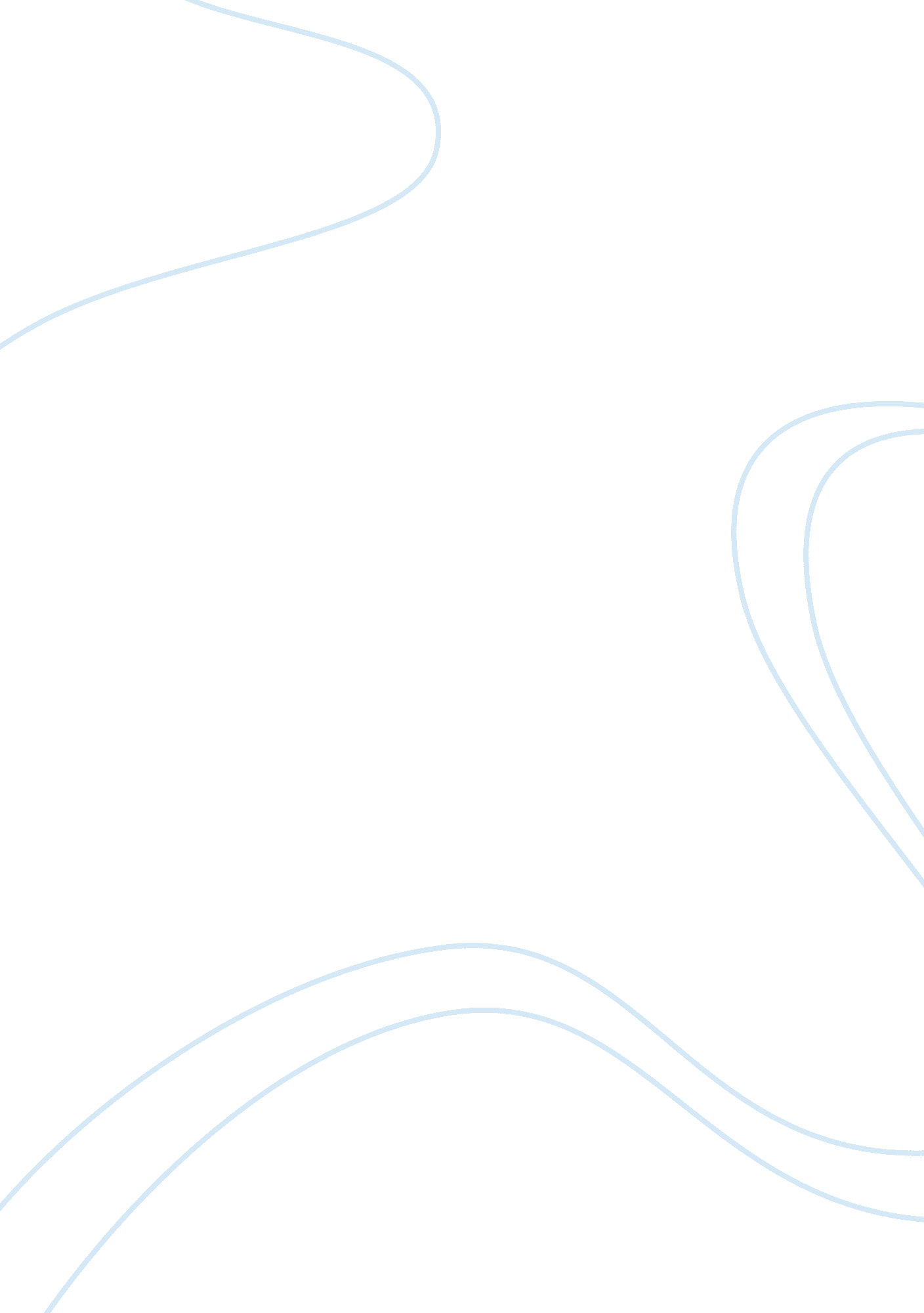 Free admission essay on organizationSociology, Community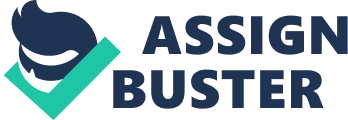 Dear Sir/ Madam, Motivation Letter 
I am interested in applying for the DDS program at your esteemed institution. I am currently pursuing the International Baccalaureate (IB) program at the British International School of Cracow and expect to graduate with flying colours in June, 2013. I have majored in the subjects of Biology, Chemistry and English through this program. 
My inspiration for choosing the field of dentistry for higher education, and ultimately as a profession, has been my mother who is a practicing dentist. Having assisted her at her clinic during summer holidays, I grew fascinated with the intricacies of performing even the most basic task of a dentist. I also shadowed several orthodontists and dental surgeons and through this experience have realized that this is an extremely demanding, albeit fulfilling, profession. This awareness and my determination have spurred me to train myself to be a disciplined and hardworking person who thrives on challenges. 
I have always considered the capabilities of human beings to be multi-faceted. With right guidance and effort, a person can develop limitless competencies. Following this approach, I have honed my skills in the English language and attained an overall IELTS score of 7. 5. Having lived in the UK for the past two years granted me the opportunity to interact with and observe native speaker that has tremendously aided in building my vocabulary. Being fluent in English not only enables to communicate with others with ease but it is also crucial to facilitate better understanding of curriculum as well as when conducted research, especially through the internet. 
Being a student of IB and studying at an international school, I was able to build a culturally diverse circle of friends, with people from Europe, North America, China, Japan, Korea and Africa. I also participated in Model United Nations and often speak on the importance of cultural awareness and acceptance at public forums. Finally, I strongly believe in giving something back to the community that has been so warm and hospitable to be. I actively volunteer orphanages and old age homes as well as participate in various fundraisers. 
Studying at a reputed international institution such as (Name of the University applying to) will prove to be a major step forward in developing my professional and personal skills. I am certain that I will be able to make a sizeable contribution towards the university community as well as the society at large while studying this course. 